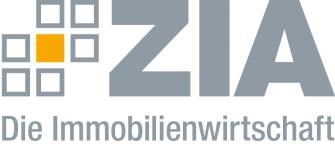 Pressemitteilung Verlängerung der Überbrückungshilfen: ZIA appelliert an PolitikBerlin, 08.07.2020 – Der Zentrale Immobilien Ausschuss ZIA, Spitzenverband der Immobilienwirtschaft, begrüßt die laut Medienberichten getätigte Aussage von Bundeswirtschaftsminister Peter Altmaier, die Überbrückungshilfen für Unternehmen nach Möglichkeit über den Sommer hinaus zu verlängern. „Die negativen Folgen von Corona werden für zahlreiche Unternehmen noch lange zu spüren sein, denn die Umsätze sind in vielen Segmenten noch lange nicht auf Vorjahresniveau“, sagt ZIA-Präsident Dr. Andreas Mattner. „Das gilt insbesondere für die vom Shutdown schwer getroffenen Branchen Handel und Hotellerie und die dahinterstehenden Immobilienunternehmen. Wir appellieren daher an die Politik, die Überbrückungshilfen möglichst lange laufen zu lassen und hierdurch finanzielle Hilfen für Betriebsmittel und Mieten zu gewähren.“Der ZIADer Zentrale Immobilien Ausschuss e.V. (ZIA) ist der Spitzenverband der Immobilienwirtschaft. Er spricht durch seine Mitglieder, darunter 28 Verbände, für rund 37.000 Unternehmen der Branche entlang der gesamten Wertschöpfungskette. Der ZIA gibt der Immobilienwirtschaft in ihrer ganzen Vielfalt eine umfassende und einheitliche Interessenvertretung, die ihrer Bedeutung für die Volkswirtschaft entspricht. Als Unternehmer- und Verbändeverband verleiht er der gesamten Immobilienwirtschaft eine Stimme auf nationaler und europäischer Ebene – und im Bundesverband der deutschen Industrie (BDI). Präsident des Verbandes ist Dr. Andreas Mattner.Kontakt André HentzZIA Zentraler Immobilien Ausschuss e.V. Leipziger Platz 9 10117 Berlin Tel.: 030 / 20 21 585 23E-Mail: andre.hentz@zia-deutschland.de  Internet: www.zia-deutschland.de 